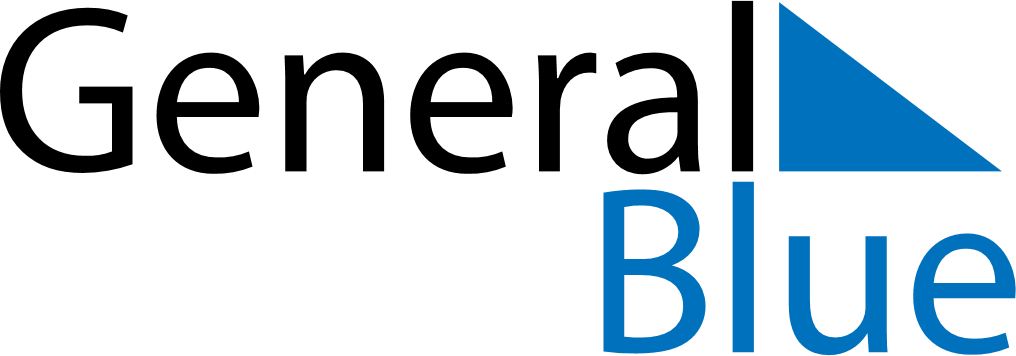 June 2024June 2024June 2024June 2024June 2024June 2024June 2024Santa Rosa, El Oro, EcuadorSanta Rosa, El Oro, EcuadorSanta Rosa, El Oro, EcuadorSanta Rosa, El Oro, EcuadorSanta Rosa, El Oro, EcuadorSanta Rosa, El Oro, EcuadorSanta Rosa, El Oro, EcuadorSundayMondayMondayTuesdayWednesdayThursdayFridaySaturday1Sunrise: 6:19 AMSunset: 6:15 PMDaylight: 11 hours and 55 minutes.23345678Sunrise: 6:19 AMSunset: 6:15 PMDaylight: 11 hours and 55 minutes.Sunrise: 6:20 AMSunset: 6:15 PMDaylight: 11 hours and 55 minutes.Sunrise: 6:20 AMSunset: 6:15 PMDaylight: 11 hours and 55 minutes.Sunrise: 6:20 AMSunset: 6:16 PMDaylight: 11 hours and 55 minutes.Sunrise: 6:20 AMSunset: 6:16 PMDaylight: 11 hours and 55 minutes.Sunrise: 6:20 AMSunset: 6:16 PMDaylight: 11 hours and 55 minutes.Sunrise: 6:20 AMSunset: 6:16 PMDaylight: 11 hours and 55 minutes.Sunrise: 6:21 AMSunset: 6:16 PMDaylight: 11 hours and 55 minutes.910101112131415Sunrise: 6:21 AMSunset: 6:16 PMDaylight: 11 hours and 55 minutes.Sunrise: 6:21 AMSunset: 6:17 PMDaylight: 11 hours and 55 minutes.Sunrise: 6:21 AMSunset: 6:17 PMDaylight: 11 hours and 55 minutes.Sunrise: 6:21 AMSunset: 6:17 PMDaylight: 11 hours and 55 minutes.Sunrise: 6:22 AMSunset: 6:17 PMDaylight: 11 hours and 55 minutes.Sunrise: 6:22 AMSunset: 6:17 PMDaylight: 11 hours and 55 minutes.Sunrise: 6:22 AMSunset: 6:17 PMDaylight: 11 hours and 55 minutes.Sunrise: 6:22 AMSunset: 6:18 PMDaylight: 11 hours and 55 minutes.1617171819202122Sunrise: 6:22 AMSunset: 6:18 PMDaylight: 11 hours and 55 minutes.Sunrise: 6:23 AMSunset: 6:18 PMDaylight: 11 hours and 55 minutes.Sunrise: 6:23 AMSunset: 6:18 PMDaylight: 11 hours and 55 minutes.Sunrise: 6:23 AMSunset: 6:18 PMDaylight: 11 hours and 55 minutes.Sunrise: 6:23 AMSunset: 6:18 PMDaylight: 11 hours and 55 minutes.Sunrise: 6:23 AMSunset: 6:19 PMDaylight: 11 hours and 55 minutes.Sunrise: 6:24 AMSunset: 6:19 PMDaylight: 11 hours and 55 minutes.Sunrise: 6:24 AMSunset: 6:19 PMDaylight: 11 hours and 55 minutes.2324242526272829Sunrise: 6:24 AMSunset: 6:19 PMDaylight: 11 hours and 55 minutes.Sunrise: 6:24 AMSunset: 6:19 PMDaylight: 11 hours and 55 minutes.Sunrise: 6:24 AMSunset: 6:19 PMDaylight: 11 hours and 55 minutes.Sunrise: 6:24 AMSunset: 6:20 PMDaylight: 11 hours and 55 minutes.Sunrise: 6:25 AMSunset: 6:20 PMDaylight: 11 hours and 55 minutes.Sunrise: 6:25 AMSunset: 6:20 PMDaylight: 11 hours and 55 minutes.Sunrise: 6:25 AMSunset: 6:20 PMDaylight: 11 hours and 55 minutes.Sunrise: 6:25 AMSunset: 6:21 PMDaylight: 11 hours and 55 minutes.30Sunrise: 6:25 AMSunset: 6:21 PMDaylight: 11 hours and 55 minutes.